Year 12 General Mathematics - Loans8C.6 Question 1 – calculations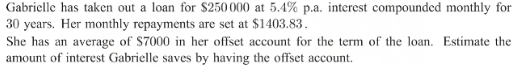 Question SectionFormula and calculationsAnswerStep 1 – find the time taken to reduce the loan$250,000 - $7000 (Offset account) = $243,000N =0I = 5.4PV = 243000PMT = -1403.83FV = 0P/Y = 12C/Y = 12N = 336 or 28 yearsThis is the number of payments calculated to pay off this loan amount less the offset amount of $7000.Find the future value (FV) of the loan after 28 years.N =336I = 5.4PV = 243000PMT = -1403.83FV = 0P/Y = 12C/Y = 12FV = $223Final calculationsSo Gabrielle will need to pay $7000 - $223 = $6777With the offset Gabrielle will pay:$1403.83 x 336 + $6777 = $478,463.88Without the offset she will pay:$1403.83 x 360 = $505,378.80$505,378.80 - $478,463.88 = $26,914.92 savingsSo Gabrielle will need to pay $7000 - $223 = $6777With the offset Gabrielle will pay:$1403.83 x 336 + $6777 = $478,463.88Without the offset she will pay:$1403.83 x 360 = $505,378.80$505,378.80 - $478,463.88 = $26,914.92 savings